Previous Lesson….Where we’ve been:  We determined that land surface (albedo) effects temperatures. Low albedo surfaces create greater heating in cities known as the Urban Heat Island Effect and lowering albedo in states would increase temperatures, but not enough to reach current temperatures. We noticed that albedo doesn’t help explain why temperatures in the Arctic are increasing.Next Lesson….Where we’re going: This lesson will explore historical data to determine if the changes in global climate are normal for Earth or unusual.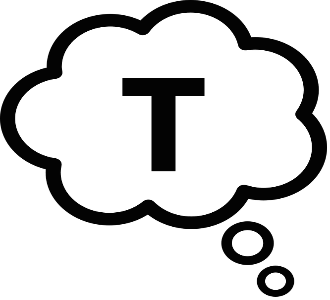 This Lesson….What we are doing now: This lesson explores a computer simulation to understand the Greenhouse Effect and then develop a model for how this works.   This Lesson….What we are doing now: This lesson explores a computer simulation to understand the Greenhouse Effect and then develop a model for how this works.   This Lesson….What we are doing now: This lesson explores a computer simulation to understand the Greenhouse Effect and then develop a model for how this works.   This Lesson….What we are doing now: This lesson explores a computer simulation to understand the Greenhouse Effect and then develop a model for how this works.   Lesson QuestionLesson QuestionPhenomena Lesson PerformanceExpectation(s)What We Figure Out   (CCCs & DCIs), New Questions and Next StepsL4: How is human activity contributing to the increase in global temperatures?2 Periods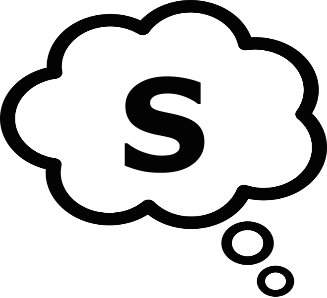 L4: How is human activity contributing to the increase in global temperatures?2 PeriodsGreenhouse Gases Simulation Radiant Energy SimulationObserve simulations in order to understand how greenhouse gases (emissions) influence temperature Create a model to explain how greenhouse gases (emissions) influence temperature Last class we realized that human development and land use can’t be the only thing that explains warming temperatures. We use an equation to determine that yes, a lower albedo does increase the state’s temperature but that there is another variable missing from our understanding. Referring back to the Driving Questions Board we determine this variable to be something to do with the atmosphere/ gases.We decide that we need to investigate what other variables (e.g., gases) can impact temperature besides albedo because we were wondering why our temperature equation that was based off land surface is significantly low. We think it might be something to do with emissions, we know that rural areas have livestock, trees, urban areas have people, factories, and cars so we use a  computer simulations to determine how Greenhouse Gases work in the atmosphere. Based on what we learn from the simulation, we create a model to explain this process. We use our model to ask if the Greenhouse Effect is bad and what the Earth would be without it? We figure out more heat is being trapped due to an increase in Greenhouse Gases, and this is the missing variable in our calculations.We find out Greenhouse Gas emissions matter, and there are natural and human-caused sources of these emissions.. We consider the sources of these gases, which are related to human activity.We are wondering if this natural process can be harmful or dangerous and why? What happens? Is this normal? How long has this been going on?  Is this normal that world temperatures are rising this fast? We decide to look at paleoclimate data to see if a trend like this has happened before in Earth’s history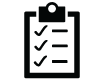  Getting Ready: Materials Preparation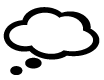  Getting Ready: Teacher Preparation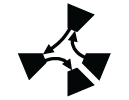 Learning Plan: How is human activity contributing to the increase in global temperatures? (90min)Teacher Supports & Notes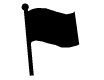 Alignment With Standards